COMPAÑÍA CON CAPRICHOS DE EUROPA Inicio en LONDRES 
Londres / Paris: 14 Días / 12 Noches
Londres / Frankfurt: 13 Días / 11 Noches
Londres / Ámsterdam: 12 Días / 10 Noches
VISITANDO:    LONDRES / PARIS / MONT SAINT MICHEL / ROUEN / BRUSELAS / BRUJAS / AMSTERDAM / COLONIA / CRUCERO POR EL RHIN / FRANKFURT / ESTRASBURGO / PARIS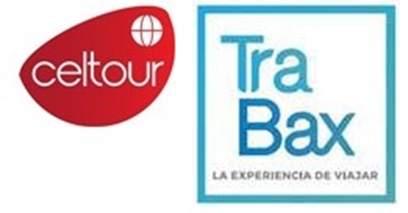 ITINERARIO Día 1º (Martes): AMERICASalida en vuelo intercontinental con destino a LondresDía 2º (Miércoles): LONDRESLlegada al aeropuerto y traslado al Hotel. Día libre para pasear por la ciudad o hacer compras. Alojamiento.Día 3º (Jueves): LONDRES Desayuno buffet. Visita Panorámica de la ciudad, recorriendo sus principales avenidas y monumentos, Piccadilly Circus, Oxford Street, Trafalgar Square, la Abadía de Westminster, y el Palacio de Buckingham donde se podrá asistir al cambio de guardia si se realiza ese día. Opcionalmente se podrá subir al London Eye. (Subida al London Eye incluida en el Europack). Tarde libre y alojamiento.Día 4º (Viernes): LONDRESDesayuno buffet. Día libre para seguir recorriendo esta bella ciudad. Recomendamos por la mañana realizar una excursión opcional a Oxford, ciudad universitaria por excelencia del Reino Unido y al Castillo de Windsor, esta fortaleza medieval es residencia real desde el S XI y donde podremos visitar la capilla de San Jorge, sede de la orden de los Caballeros la Jarretera. Tarde Libre. Alojamiento.Día 5º (Sábado): LONDRES / PARÍS (470 km.)Desayuno buffet. Por la mañana salida hacia el Canal de la Mancha. Este tramo se podrá realizar en Ferry, Eurotúnel, Eurostar o en vuelo, según operativa decidida por TraBax. Para continuar nuestra ruta a París donde tenemos la llegada prevista a primera hora de la tarde. París, la Ciudad de la Luz. Alojamiento.Para los pasajeros iniciando en Paris:Llegada al aeropuerto y traslado al Hotel. Día libre. Paris, la Ciudad de la Luz. Alojamiento.Día 6º (Domingo): PARISDesayuno buffet. Visita panorámica con guía local de la ciudad de París: la Ópera, el Museo de Orsay, la Plaza de la Concordia, los Campos Elíseos, el Arco del Triunfo, los Inválidos, etc. A continuación, y de forma opcional podremos realizar un espectacular paseo en barco por el rio Sena a bordo de los conocidos “Bateaux Mouches” (Paseo en Bateaux Mouches incluido en el Europack). A continuación, les recomendamos un almuerzo opcional en un bistró de Montmartre conocido como el Barrio de los Pintores. (Almuerzo incluido en el Europack). Tarde Libre. Esta tarde recomendamos una opcional a la Torre Eiffel. (Subida a la Torre Eiffel 2º piso incluida en el Europack). Alojamiento.Día 7º (Lunes): PARISDesayuno buffet. Día libre para seguir recorriendo esta bella ciudad. Recomendamos realizar por la mañana una excursión opcional al museo del Louvre para visitar las Grandes Colecciones de arqueología y pintura como la Victoria de Samotracia, la Venus de Milo o la Gioconda de Da Vincci entre otros, sin olvidarnos de su fundación medieval. Tarde Libre. Por la noche sugerimos acudir opcionalmente a un espectáculo nocturno de Cabaret típico de la noche Parisina. Alojamiento.Día 8º (Martes): PARIS / MONT SAINT MICHEL / ROUEN (630 Km.)Desayuno buffet. Hoy nos espera un día emocionante donde conoceremos el Mont Saint Michel. Tendremos tiempo libre para recorrer las callejuelas adoquinadas del Mont Saint Michel, para visitar la abadía que se encuentra en la cima de la roca y almuerzo libre. Continuación a Rouen. Alojamiento.Día 9º (Miércoles): ROUEN / BRUSELAS / BRUJAS (440 Km.)Desayuno buffet en el hotel. Salida hacia Bruselas, capital Europea. Tiempo libre para dar un paseo por la Grand Place y acercarnos hasta el famoso Manneken Pis, emblema de la ciudad. Continuaremos hacia Brujas. Les recomendamos opcionalmente navegar por sus mágicos canales, contemplar sus hermosos monumentos, y relajarse en el lago del amor. Alojamiento.Día 10º (Jueves): BRUJAS / AMSTERDAM (260 Km.)Desayuno buffet en el hotel. Visita a pie con guía local por la preciosa ciudad de Brujas, que cuenta con un casco histórico impactante, de cuento de hadas, que permite retroceder en el tiempo hasta la época medieval. Almuerzo opcional (Almuerzo en Brujas incluido en el Europack). Salida hacia Ámsterdam. Alojamiento.Día 11º (Viernes): AMSTERDAMDespués del desayuno buffet salida para efectuar la visita de la Venecia del Norte, a bordo de un barco que nos llevará por sus canales, podremos admirar los distintos monumentos e iglesias con sus fachadas de los siglos XVI y XVII y el puerto antiguo de la ciudad, terminaremos la visita en una fábrica de talla de diamantes. Resto del día libre. Sugerimos hacer opcionalmente una excursión a los pueblos pesqueros de Volendam y Marken con almuerzo.  (Visita a Volendam y Marken y almuerzo incluidos en el Europack).  AlojamientoDía 12º (Sábado): AMSTERDAM / COLONIA / CRUCERO POR EL RHIN /FRANKFURT (476 Km.)Desayuno buffet en el hotel y salida hacia Colonia. Breve parada en esta ciudad de gran belleza que ha crecido en torno al Rhin y de la que se destaca su famosa Catedral, considerada como una obra maestra de la arquitectura gótica mundial, siendo a su vez el edificio más visitado de Alemania y que además cuenta con un lujoso sarcófago donde reposan los cuerpos de los Reyes Magos. Continuaremos nuestro trayecto para embarcar y realizar un maravilloso crucero a lo largo del río Rhin que nos permitirá ver la Roca de Loreley y multitud de castillos y viñedos “verticales” en las laderas del Rhin. Desembarque y continuación del viaje para llegar a Frankfurt, capital financiera de Alemania y cuna de Goethe.  Alojamiento. Para los pasajeros terminando en Ámsterdam. Desayuno buffet. Tiempo libre hasta la hora de realizar su traslado al aeropuerto para tomar su vuelo de regresoDía 13º (Domingo): FRANKFURT / ESTRASBURGO / PARIS (709 Km.)Desayuno buffet en el hotel. Salida hacia Estrasburgo, sede del Parlamento Europeo, es una impresionante ciudad donde se mezcla la cultura francesa y la cultura alemana. Tiempo libre para callejear por sus típicas calles y contemplar su impresionante catedral. Tiempo Libre para almorzar. Continuaremos nuestra etapa hasta Paris, donde llegaremos a última hora de la tarde. Alojamiento.Para los pasajeros terminando en Frankfurt. Desayuno buffet. Tiempo libre hasta la hora de realizar su traslado al aeropuerto para tomar su vuelo de regresoDía 14º (Lunes): PARISDesayuno buffet. Tiempo libre hasta la hora de realizar su traslado al aeropuerto para tomar su vuelo de regreso.NOTA IMPORTANTE:Debido a la celebración de las Olimpiadas entre los meses de julio y setiembre en Paris, el alojamiento podrá ser en ciudades próximas a Paris. Esta circunstancia aplicara suplementos aún por definir.Nota: Debido a eventos, algunas salidas podrán alojarse en Caen en lugar de RennesDebido a condiciones meteorológicas, el Crucero por el Rhin no operará de noviembre a febreroPRECIO POR PERSONA en Dólares USAEn Habitación Doble.INICIO EN LONDRESEUROPACK Precio por persona:Londres / Paris 14 Días 285 $3 Comidas / 4 visitasLondres / Frankfurt 13 Días 285 $3 Comidas / 4 visitasLondres / Ámsterdam 13 Días 285 $3 Comidas / 4 visitasIncluye: COMIDAS• Almuerzo en Montmartre• Almuerzo en Brujas• Almuerzo en Volendam VISITAS• Subida al London Eye en Londres• Paseo en Bateaux por el rio Sena• Subida Torre Eiffel 2º Piso• Excursión a Volendam y MarkenEL PRECIO INCLUYETransporte durante todo el recorrido europeo en unidades homologadas con la norma Europea, con WI-FI incluido y choferes experimentados.Acompañamiento de un Guía correo desde el inicio al fin del circuitoTraslados privados de llegada y salida del aeropuerto a Hotel y viceversaAlojamiento y desayuno Buffet en los Hoteles indicados o de similar categoría Superior.Todas las tasas turísticas en las ciudades de pernocteGuías locales para las visitas de las ciudades tal como se indica en el itinerarioSeguro TOTAL TrabaxEl precio NO incluye.•Tiquetes aéreos nacionales ni internacionales. •Impuestos de aeropuertos•Propinas a guías, choferes, maleteros.•Bebidas con las comidas. •Visitas y comidas mencionadas como incluidas en el Euro Pack  (costo adicional).•Visitas mencionadas como opcionales o las que el guía correo ofrezca para aprovechar el tiempo libre.•Gastos bancarios del 2% •Gastos de visados. •Gastos de índole personal como llamadas telefónicas, lavado y planchado de ropas, lavandería y gastos personales en el hotel (la mayoría de hoteles exigirán una tarjeta de crédito de garantía por estos servicios).•Seguro médico se recomienda viajar con uno con cobertura mundial. •En general ningún servicio que no esté claramente especificado en el presente itinerario.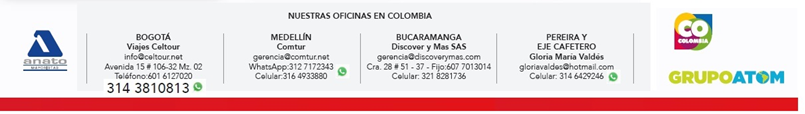 Salidas de América a Londres (Martes)Salidas de América a Londres (Martes)Salidas de América a Londres (Martes)Salidas de América a Londres (Martes)2024Abril29162330Mayo7142128Junio4111825Julio29162330Agosto6132027Septiembre3101724Octubre18152229Noviembre5121926Diciembre3101724312025Enero7142128Febrero4111825Marzo411HOTELES PREVISTOS o similaresHOTELES PREVISTOS o similaresHOTELES PREVISTOS o similaresCiudadesHoteles categoría Primera / Turista SuperiorHoteles categoría Primera / Turista SuperiorLondresROYAL NATIONALPParisNOVOTEL PARIS ESTPRouenCITY´O APPART HOTEL CAENTSBrujasGREEN PARKPÁmsterdamHIEX AMSTERDAM NORTH RIVERSIDEPFrankfurtHOLIDAY INN EXPRESS FRANKFURT MESSEPParisNOVOTEL PARIS ESTPTour 2024 / 2025CatAbril 02 /Junio 18Junio 25 /Agosto 20Agosto 27 /Octubre 22Octubre 29 /Marzo 11, 2025Supl IndivLondres / Paris14 DíasSuperior2.370 2.295 2.370 2.190 1.180 Londres / Frankfurt 13 DíasSuperior2.250 2.190 2.250 2.090 1.095 Londres / Ámsterdam13 DíasSuperior2.220 2.150 2.220 2.050 1.040 